Records Retention Policy for Local and Council PTAs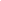 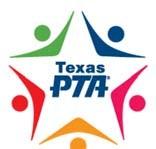 The ______________________ PTA/PTSA adopted this policy regarding records retention on___________ (date).  This policy shall be reviewed by the executive board annually and only the Storage Location (e.g., Google Drive, binder in PTA closet) may be changed by a majority vote of membership present and voting at a regular meeting. This document shall be maintained by the Secretary of this PTA.Description of Record(s)PTA Leader Responsible Storage Location & Record Type(Electronic/Printed)DispositionBylaws and Standing Rules PTA Secretary PermanentConfidentiality, Ethics and Conflict of Interest Agreement PTA SecretaryPermanentContracts and Leases PTA Secretary7 Years After ExpirationCorrespondence – Customers and Vendors PTA Secretary2 YearsCorrespondence – General PTA Secretary2 YearsCorrespondence – Legal PTA SecretaryPermanentFinancial Records – Account Statement Reviews by Non-Signer (bank, credit card and e-commerce; attached to minutes) PTA SecretaryPermanentFinancial Records – Account Statements & Reconciliations (bank, credit card and e-commerce) PTA Treasurer3 YearsFinancial Records – Canceled Check Images (Incidental) PTA Treasurer3 YearsFinancial Records – Canceled Check Images (Legal/Contractual) PTA TreasurerPermanentFinancial Records – Deposit Forms PTA Treasurer3 YearsFinancial Records – Duplicate or Image of Deposit Forms Funds Counter1 Year After 
Fiscal Year EndFinancial Records - Budgets (adopted at membership/delegate meeting; attached to minutes) PTA Secretary7 YearsFinancial Records – Financial Reports  PTA Secretary7 YearsFinancial Records - Financial Reconciliation Reports (adopted at membership/delegate meeting; attached to minutes) PTA SecretaryPermanentFinancial Records – Funds Request Forms (including associated invoices/receipts) PTA Treasurer3 YearsFinancial Records – General Ledger(s) PTA TreasurerPermanentFinancial Records – Tax-Exempt Documents (EIN Notification, Accepted IRS Form 990, IRS Correspondence, Sales and Use Tax Permit and Sales Tax Returns) PTA TreasurerPermanentGrant Agreements PTA Secretary7 YearsInsurance Records – Policies, Claims and Certificates PTA SecretaryPermanentInventory List – Equipment and Property PTA SecretaryPermanentInventory List – Products and Materials PTA Secretary3 YearsMeeting Minutes – Membership/Delegate and Executive Board (and attached reports) PTA SecretaryPermanentPolicies (adopted annually) PTA SecretaryPermanentPTA Charter PTA SecretaryPermanentRecords Retention Policy PTA SecretaryPermanentScholarship Records and Case Histories PTA SecretaryPermanent